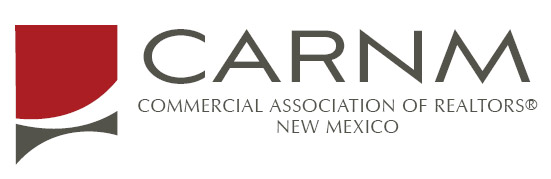 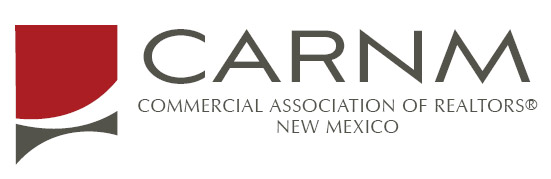 CARNM CIE Application – Qualifying Broker ParticipationI HEREBY apply for participation in the Commercial Association of REALTORS® New Mexico (CARNM) Commercial Information Exchange (CIE).I HEREBY certify that the foregoing information furnished is true and correct, and that I have received a copy of and that I will abide by the CIE Rules and Regulations.  I AGREE that I shall pay the CIE fees and dues as from time-to-time established by the Board of Directors of the Commercial Association of REALTORS New Mexico.Signed 									  Date 				 Qualifying Broker ApplicantFirm Name:Firm Name:Firm Name:Type of Firm:Type of Firm:Type of Firm:Type of Firm:  Individual           DBA           Partnership           Corporation  Individual           DBA           Partnership           Corporation  Individual           DBA           Partnership           Corporation  Individual           DBA           Partnership           Corporation  Individual           DBA           Partnership           Corporation  Individual           DBA           Partnership           Corporation  Individual           DBA           Partnership           Corporation  Individual           DBA           Partnership           CorporationPosition with Firm:Position with Firm:Position with Firm:Position with Firm:Position with Firm:  Principal           Partner           Corporate Officer           Trustee  Principal           Partner           Corporate Officer           Trustee  Principal           Partner           Corporate Officer           Trustee  Principal           Partner           Corporate Officer           Trustee  Principal           Partner           Corporate Officer           Trustee  Principal           Partner           Corporate Officer           Trustee  Principal           Partner           Corporate Officer           TrusteeQualifying Broker Name:Qualifying Broker Name:Qualifying Broker Name:Qualifying Broker Name:Qualifying Broker Name:Qualifying Broker Name:License #:Firm Address:Firm Address:Firm Address:Firm Address:City:State: Zip:Direct Work #:(available to public)Direct Work #:(available to public)Direct Work #:(available to public)Direct Work #:(available to public)Mobile:Email:Email:REALTOR Username: Defaults to current email on file.REALTOR Password: Defaults to 123456 I UNDERSTAND that the fees paid in advance for CIE access are not refundable.      I UNDERSTAND that all CIE users are required to attend one of the next two CIE training sessions offered immediately following the date of their application.  Failure to attend may result in discontinuation of CIE access. I UNDERSTAND and agree that I must comply with all CIE Rules and Regulations. I UNDERSTAND that each CARNM REALTOR® Member licensed through my firm will be a Subscriber to the CIE and billed directly for the CIE service unless a CIE waiver is submitted and approved by the Board of Directors. I UNDERSTAND that if a CARNM REALTOR® Member licensed through my firm chooses not to subscribe, I will request a waiver from CARNM that will be signed by the CARNM REALTOR® Member and myself as the Qualifying Broker of the firm. I UNDERSTAND that as the Qualifying Broker of the firm, I am responsible for all Subscribers (brokers) licensed with my firm in regards to their payment of fees associated with CIE access and compliance with CIE Rules and Regulations. Only REALTOR® members of CARNM may have access to the CIE; any CARNM Adjunct Member associated with my firm may not use the CIE.REALTOR Username: Defaults to current email on file.REALTOR Password: Defaults to 123456 I UNDERSTAND that the fees paid in advance for CIE access are not refundable.      I UNDERSTAND that all CIE users are required to attend one of the next two CIE training sessions offered immediately following the date of their application.  Failure to attend may result in discontinuation of CIE access. I UNDERSTAND and agree that I must comply with all CIE Rules and Regulations. I UNDERSTAND that each CARNM REALTOR® Member licensed through my firm will be a Subscriber to the CIE and billed directly for the CIE service unless a CIE waiver is submitted and approved by the Board of Directors. I UNDERSTAND that if a CARNM REALTOR® Member licensed through my firm chooses not to subscribe, I will request a waiver from CARNM that will be signed by the CARNM REALTOR® Member and myself as the Qualifying Broker of the firm. I UNDERSTAND that as the Qualifying Broker of the firm, I am responsible for all Subscribers (brokers) licensed with my firm in regards to their payment of fees associated with CIE access and compliance with CIE Rules and Regulations. Only REALTOR® members of CARNM may have access to the CIE; any CARNM Adjunct Member associated with my firm may not use the CIE.REALTOR Username: Defaults to current email on file.REALTOR Password: Defaults to 123456 I UNDERSTAND that the fees paid in advance for CIE access are not refundable.      I UNDERSTAND that all CIE users are required to attend one of the next two CIE training sessions offered immediately following the date of their application.  Failure to attend may result in discontinuation of CIE access. I UNDERSTAND and agree that I must comply with all CIE Rules and Regulations. I UNDERSTAND that each CARNM REALTOR® Member licensed through my firm will be a Subscriber to the CIE and billed directly for the CIE service unless a CIE waiver is submitted and approved by the Board of Directors. I UNDERSTAND that if a CARNM REALTOR® Member licensed through my firm chooses not to subscribe, I will request a waiver from CARNM that will be signed by the CARNM REALTOR® Member and myself as the Qualifying Broker of the firm. I UNDERSTAND that as the Qualifying Broker of the firm, I am responsible for all Subscribers (brokers) licensed with my firm in regards to their payment of fees associated with CIE access and compliance with CIE Rules and Regulations. Only REALTOR® members of CARNM may have access to the CIE; any CARNM Adjunct Member associated with my firm may not use the CIE.REALTOR Username: Defaults to current email on file.REALTOR Password: Defaults to 123456 I UNDERSTAND that the fees paid in advance for CIE access are not refundable.      I UNDERSTAND that all CIE users are required to attend one of the next two CIE training sessions offered immediately following the date of their application.  Failure to attend may result in discontinuation of CIE access. I UNDERSTAND and agree that I must comply with all CIE Rules and Regulations. I UNDERSTAND that each CARNM REALTOR® Member licensed through my firm will be a Subscriber to the CIE and billed directly for the CIE service unless a CIE waiver is submitted and approved by the Board of Directors. I UNDERSTAND that if a CARNM REALTOR® Member licensed through my firm chooses not to subscribe, I will request a waiver from CARNM that will be signed by the CARNM REALTOR® Member and myself as the Qualifying Broker of the firm. I UNDERSTAND that as the Qualifying Broker of the firm, I am responsible for all Subscribers (brokers) licensed with my firm in regards to their payment of fees associated with CIE access and compliance with CIE Rules and Regulations. Only REALTOR® members of CARNM may have access to the CIE; any CARNM Adjunct Member associated with my firm may not use the CIE.REALTOR Username: Defaults to current email on file.REALTOR Password: Defaults to 123456 I UNDERSTAND that the fees paid in advance for CIE access are not refundable.      I UNDERSTAND that all CIE users are required to attend one of the next two CIE training sessions offered immediately following the date of their application.  Failure to attend may result in discontinuation of CIE access. I UNDERSTAND and agree that I must comply with all CIE Rules and Regulations. I UNDERSTAND that each CARNM REALTOR® Member licensed through my firm will be a Subscriber to the CIE and billed directly for the CIE service unless a CIE waiver is submitted and approved by the Board of Directors. I UNDERSTAND that if a CARNM REALTOR® Member licensed through my firm chooses not to subscribe, I will request a waiver from CARNM that will be signed by the CARNM REALTOR® Member and myself as the Qualifying Broker of the firm. I UNDERSTAND that as the Qualifying Broker of the firm, I am responsible for all Subscribers (brokers) licensed with my firm in regards to their payment of fees associated with CIE access and compliance with CIE Rules and Regulations. Only REALTOR® members of CARNM may have access to the CIE; any CARNM Adjunct Member associated with my firm may not use the CIE.REALTOR Username: Defaults to current email on file.REALTOR Password: Defaults to 123456 I UNDERSTAND that the fees paid in advance for CIE access are not refundable.      I UNDERSTAND that all CIE users are required to attend one of the next two CIE training sessions offered immediately following the date of their application.  Failure to attend may result in discontinuation of CIE access. I UNDERSTAND and agree that I must comply with all CIE Rules and Regulations. I UNDERSTAND that each CARNM REALTOR® Member licensed through my firm will be a Subscriber to the CIE and billed directly for the CIE service unless a CIE waiver is submitted and approved by the Board of Directors. I UNDERSTAND that if a CARNM REALTOR® Member licensed through my firm chooses not to subscribe, I will request a waiver from CARNM that will be signed by the CARNM REALTOR® Member and myself as the Qualifying Broker of the firm. I UNDERSTAND that as the Qualifying Broker of the firm, I am responsible for all Subscribers (brokers) licensed with my firm in regards to their payment of fees associated with CIE access and compliance with CIE Rules and Regulations. Only REALTOR® members of CARNM may have access to the CIE; any CARNM Adjunct Member associated with my firm may not use the CIE.REALTOR Username: Defaults to current email on file.REALTOR Password: Defaults to 123456 I UNDERSTAND that the fees paid in advance for CIE access are not refundable.      I UNDERSTAND that all CIE users are required to attend one of the next two CIE training sessions offered immediately following the date of their application.  Failure to attend may result in discontinuation of CIE access. I UNDERSTAND and agree that I must comply with all CIE Rules and Regulations. I UNDERSTAND that each CARNM REALTOR® Member licensed through my firm will be a Subscriber to the CIE and billed directly for the CIE service unless a CIE waiver is submitted and approved by the Board of Directors. I UNDERSTAND that if a CARNM REALTOR® Member licensed through my firm chooses not to subscribe, I will request a waiver from CARNM that will be signed by the CARNM REALTOR® Member and myself as the Qualifying Broker of the firm. I UNDERSTAND that as the Qualifying Broker of the firm, I am responsible for all Subscribers (brokers) licensed with my firm in regards to their payment of fees associated with CIE access and compliance with CIE Rules and Regulations. Only REALTOR® members of CARNM may have access to the CIE; any CARNM Adjunct Member associated with my firm may not use the CIE.REALTOR Username: Defaults to current email on file.REALTOR Password: Defaults to 123456 I UNDERSTAND that the fees paid in advance for CIE access are not refundable.      I UNDERSTAND that all CIE users are required to attend one of the next two CIE training sessions offered immediately following the date of their application.  Failure to attend may result in discontinuation of CIE access. I UNDERSTAND and agree that I must comply with all CIE Rules and Regulations. I UNDERSTAND that each CARNM REALTOR® Member licensed through my firm will be a Subscriber to the CIE and billed directly for the CIE service unless a CIE waiver is submitted and approved by the Board of Directors. I UNDERSTAND that if a CARNM REALTOR® Member licensed through my firm chooses not to subscribe, I will request a waiver from CARNM that will be signed by the CARNM REALTOR® Member and myself as the Qualifying Broker of the firm. I UNDERSTAND that as the Qualifying Broker of the firm, I am responsible for all Subscribers (brokers) licensed with my firm in regards to their payment of fees associated with CIE access and compliance with CIE Rules and Regulations. Only REALTOR® members of CARNM may have access to the CIE; any CARNM Adjunct Member associated with my firm may not use the CIE.REALTOR Username: Defaults to current email on file.REALTOR Password: Defaults to 123456 I UNDERSTAND that the fees paid in advance for CIE access are not refundable.      I UNDERSTAND that all CIE users are required to attend one of the next two CIE training sessions offered immediately following the date of their application.  Failure to attend may result in discontinuation of CIE access. I UNDERSTAND and agree that I must comply with all CIE Rules and Regulations. I UNDERSTAND that each CARNM REALTOR® Member licensed through my firm will be a Subscriber to the CIE and billed directly for the CIE service unless a CIE waiver is submitted and approved by the Board of Directors. I UNDERSTAND that if a CARNM REALTOR® Member licensed through my firm chooses not to subscribe, I will request a waiver from CARNM that will be signed by the CARNM REALTOR® Member and myself as the Qualifying Broker of the firm. I UNDERSTAND that as the Qualifying Broker of the firm, I am responsible for all Subscribers (brokers) licensed with my firm in regards to their payment of fees associated with CIE access and compliance with CIE Rules and Regulations. Only REALTOR® members of CARNM may have access to the CIE; any CARNM Adjunct Member associated with my firm may not use the CIE.REALTOR Username: Defaults to current email on file.REALTOR Password: Defaults to 123456 I UNDERSTAND that the fees paid in advance for CIE access are not refundable.      I UNDERSTAND that all CIE users are required to attend one of the next two CIE training sessions offered immediately following the date of their application.  Failure to attend may result in discontinuation of CIE access. I UNDERSTAND and agree that I must comply with all CIE Rules and Regulations. I UNDERSTAND that each CARNM REALTOR® Member licensed through my firm will be a Subscriber to the CIE and billed directly for the CIE service unless a CIE waiver is submitted and approved by the Board of Directors. I UNDERSTAND that if a CARNM REALTOR® Member licensed through my firm chooses not to subscribe, I will request a waiver from CARNM that will be signed by the CARNM REALTOR® Member and myself as the Qualifying Broker of the firm. I UNDERSTAND that as the Qualifying Broker of the firm, I am responsible for all Subscribers (brokers) licensed with my firm in regards to their payment of fees associated with CIE access and compliance with CIE Rules and Regulations. Only REALTOR® members of CARNM may have access to the CIE; any CARNM Adjunct Member associated with my firm may not use the CIE.REALTOR Username: Defaults to current email on file.REALTOR Password: Defaults to 123456 I UNDERSTAND that the fees paid in advance for CIE access are not refundable.      I UNDERSTAND that all CIE users are required to attend one of the next two CIE training sessions offered immediately following the date of their application.  Failure to attend may result in discontinuation of CIE access. I UNDERSTAND and agree that I must comply with all CIE Rules and Regulations. I UNDERSTAND that each CARNM REALTOR® Member licensed through my firm will be a Subscriber to the CIE and billed directly for the CIE service unless a CIE waiver is submitted and approved by the Board of Directors. I UNDERSTAND that if a CARNM REALTOR® Member licensed through my firm chooses not to subscribe, I will request a waiver from CARNM that will be signed by the CARNM REALTOR® Member and myself as the Qualifying Broker of the firm. I UNDERSTAND that as the Qualifying Broker of the firm, I am responsible for all Subscribers (brokers) licensed with my firm in regards to their payment of fees associated with CIE access and compliance with CIE Rules and Regulations. Only REALTOR® members of CARNM may have access to the CIE; any CARNM Adjunct Member associated with my firm may not use the CIE.REALTOR Username: Defaults to current email on file.REALTOR Password: Defaults to 123456 I UNDERSTAND that the fees paid in advance for CIE access are not refundable.      I UNDERSTAND that all CIE users are required to attend one of the next two CIE training sessions offered immediately following the date of their application.  Failure to attend may result in discontinuation of CIE access. I UNDERSTAND and agree that I must comply with all CIE Rules and Regulations. I UNDERSTAND that each CARNM REALTOR® Member licensed through my firm will be a Subscriber to the CIE and billed directly for the CIE service unless a CIE waiver is submitted and approved by the Board of Directors. I UNDERSTAND that if a CARNM REALTOR® Member licensed through my firm chooses not to subscribe, I will request a waiver from CARNM that will be signed by the CARNM REALTOR® Member and myself as the Qualifying Broker of the firm. I UNDERSTAND that as the Qualifying Broker of the firm, I am responsible for all Subscribers (brokers) licensed with my firm in regards to their payment of fees associated with CIE access and compliance with CIE Rules and Regulations. Only REALTOR® members of CARNM may have access to the CIE; any CARNM Adjunct Member associated with my firm may not use the CIE.